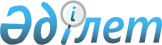 "Бағаларына мемлекеттік реттеу белгіленетін мұнай өнімдерінің тізбесін бекіту туралы" Қазақстан Республикасы Энергетика министрінің 2014 жылғы 8 желтоқсандағы № 183 бұйрығына өзгеріс енгізу туралыҚазақстан Республикасы Энергетика министрінің м.а. 2016 жылғы 29 шілдедегі № 351 бұйрығы. Қазақстан Республикасының Әділет министрлігінде 2016 жылы 3 тамызда № 14062 болып тіркелді

      БҰЙЫРАМЫН:



      1. «Бағаларына мемлекеттік реттеу белгіленетін мұнай өнімдерінің тізбесін бекіту туралы» Қазақстан Республикасы Энергетика министрінің 2014 жылғы 8 желтоқсандағы № 183 бұйрығына (Қазақстан Республикасы нормативтік құқықтық актілерінің мемлекеттік тізілімінде № 9959 болып тіркелген, 2015 жылдың 16 сәуірінде № 69 (28547) «Егемен Қазақстан» газетінде жарияланған) мынадай өзгеріс енгізілсін:



      көрсетілген бұйрықпен бекітілген Бағаларына мемлекеттік реттеу белгіленетін мұнай өнімдерінің тізбесі осы бұйрықтың қосымшасына сәйкес жаңа редакцияда жазылсын.



      2. Қазақстан Республикасы Энергетика министрлігінің Мұнай өнеркәсібін дамыту департаменті заңнамада белгіленген тәртіппен:

      1) осы бұйрықты Қазақстан Республикасының Әділет министрлігінде мемлекеттік тіркеуді;

      2) осы бұйрық Қазақстан Республикасы Әділет министрлігінде мемлекеттік тіркелгеннен кейін оның көшірмелерін күнтізбелік он күн ішінде мерзімді баспа басылымдарында және «Әділет» ақпараттық-құқықтық жүйесінде ресми жариялауға, сондай-ақ тіркелген бұйрықты алған күннен бастап бес жұмыс күн ішінде Қазақстан Республикасы Әділет министрлігінің «Республикалық құқықтық ақпарат орталығы» шаруашылық жүргізу құқығындағы республикалық мемлекеттік кәсіпорнына жіберуді;

      3) осы бұйрықты Қазақстан Республикасы Энергетика министрлігінің ресми интернет-ресурсында және мемлекеттік органдардың интранет-порталында орналастыруды;

      4) осы бұйрықты Қазақстан Республикасының Әділет министрлігінде мемлекеттік тіркегеннен кейін он жұмыс күні ішінде Қазақстан Республикасы Энергетика министрлігінің Заң қызметі департаментіне осы тармақтың 2) және 3) тармақшаларымен көзделген іс-шаралардың орындалуы туралы мәліметтерді беруді қамтамасыз етсін.



      3. Осы бұйрықтың орындалуын бақылау жетекшілік ететін Қазақстан Республикасының энергетика вице-министріне жүктелсін.



      4. Осы бұйрық алғашқы ресми жарияланған күнінен кейін күнтізбелік үш күн өткен соң қолданысқа енгізіледі.      Қазақстан Республикасы

      Энергетика министрінің

      міндетін атқарушы                          М. Мырзағалиев

Қазақстан Республикасы  

Энергетика министрінің  

міндетін атқарушы    

2016 жылғы 29 шілдедегі  

№ 351 бұйрығына     

қосымша         

Қазақстан Республикасы  

Энергетика министрінің  

2014 жылғы 8 желтоқсандағы

№ 183 бұйрығымен     

бекітілді         

Бағаларына мемлекеттік реттеу белгіленетін мұнай өнімдерінің

тізбесі      Аи-80 маркалы бензин, бөлшек сауда арқылы өткізу.
					© 2012. Қазақстан Республикасы Әділет министрлігінің «Қазақстан Республикасының Заңнама және құқықтық ақпарат институты» ШЖҚ РМК
				